PrávoPředpokládaný vyučující: prof. BeránekSeminář z práva je určen zájemcům o právnické, veřejnosprávní a kriminalistické obory. V semináři se studenti seznámí s několika typy právních norem a mohou se v nějaké oblasti práva specializovat podle jejich budoucího zaměření nebo zájmu.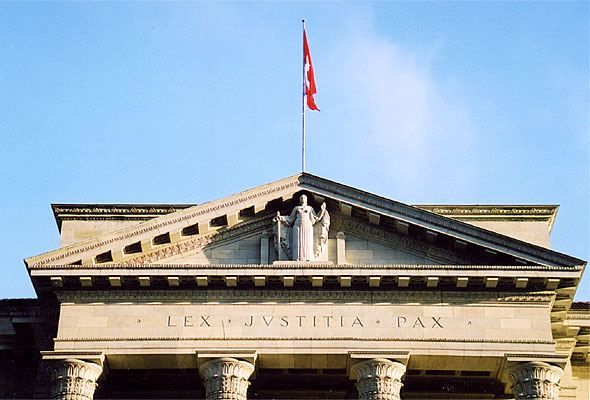 Obsah semináře:Ústavní právopojďme zkoumat základy našeho právního systémy, nejsilnější pravidla hryObčanské právokde začíná práva jiných, tam končí moje svobodaSprávní právojak postupovat, když soused dělá něco, co se mi nelíbí? Co s nečinností úřadů?Trestní právomáte právo nevypovídat … Pracovní právo a živnostenské právokdy je pracovní smlouva v pořádku a kdy ne? jak na to, když chci začít podnikat?Obchodní právona co mám právo při nákupu produktu? můžu produkt vrátit?Mezinárodní právojak funguje právo mezi samotnými státy a jak to ovlivňuje nás?Rodinné právoco vše jste vy a vaše rodiče povinni konat pro harmonii v rodině?Školské právouplatní svá práva proti na vysoké škole (ale nezapomeň na své povinnosti)Právo životního prostředínaše životní prostředí chce být taky chráněno právemPodmínky splnění: 4 analýzy právních situací - zahrajete si na právníky a budete nalézat právo ve skutečných a modelových případech.